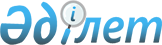 2015 жылға арналған субсидия алушылардың тізіміне қосуға арналған өтінімдерді ұсыну мерзімдерін және ауыл шаруашылығы дақылдарын оңтайлы себу мерзімдерін айқындау туралыҚостанай облысы Арқалық қаласы әкімдігінің 2015 жылғы 4 тамыздағы № 270 қаулысы. Қостанай облысының Әділет департаментінде 2015 жылғы 4 қыркүйекте № 5859 болып тіркелді

      «Қазақстан Республикасындағы жергілікті мемлекеттік басқару және өзін-өзі басқару туралы» 2001 жылғы 23 қаңтардағы Қазақстан Республикасы Заңының 31-бабына, Қазақстан Республикасы Ауыл шаруашылығы министрінің міндетін атқарушысы 2015 жылғы 27 ақпандағы № 4-3/177 бұйрығымен бекітілген Басым дақылдар өндіруді субсидиялау арқылы өсімдік шаруашылығының шығындылығын және өнім сапасын арттыруды, жанар-жағармай материалдарының және көктемгі егіс пен егін жинау жұмыстарын жүргізу үшін қажетті басқа да тауарлық-материалдық құндылықтардың құнын және ауыл шаруашылығы дақылдарын қорғалған топырақта өндеп өсіру шығындарының құнын субсидиялау қағидаларының 10-тармағына сәйкес Арқалық қаласының әкімдігі ҚАУЛЫ ЕТЕДІ:



      1. 2015 жылға арналған субсидия алушылардың тізіміне қосуға арналған өтінімдерді ұсыну мерзімдері 2015 жылдың 16 маусымнан 29 маусымға дейін айқындалсын.



      2. Осы қаулыға қосымшаға сәйкес 2015 жылға арналған субсидияланатын басым ауылшаруашылық дақылдарының әрбір түрі бойынша оңтайлы себу мерзімдері айқындалсын.



      3. Осы қаулының орындалуын бақылау қала әкімінің орынбасары Е.О. Теменовке жүктелсін.



      4. Осы қаулы алғашқы ресми жарияланған күннен кейін күнтізбелік он күн өткен соң қолданысқа енгізіледі және 2015 жылғы 25 сәуірден бастап туындаған қатынастарға таратылады.      Қала әкімі                                 Ғ. Бекмұхамедов

Әкімдіктің 2015 жылғы  

4 тамыздағы № 270    

қаулысына қосымша     2015 жылға арналған субсидияланатын ауылшаруашылық

дақылдарының түрлері бойынша оңтайлы себу мерзімдері
					© 2012. РГП на ПХВ «Институт законодательства и правовой информации Республики Казахстан» Министерства юстиции Республики Казахстан
				№Өсімдік шаруашылығы өнімінің түрлеріЕгіс жұмыстардың басталуы мен аяқталуыДәнді дақылдарДәнді дақылдар1.Жаздық жұмсақ бидай2015 жылғы 15 мамырдан 12 маусымға дейін2.Арпа2015 жылғы 15 мамырдан 15 маусымға дейін3.Сұлы2015 жылғы 15 мамырдан 15 маусымға дейін4.Дәнді бұршақ2015 жылғы 15 мамырдан 10 маусымға дейін5.Күнбағыс2015 жылғы 10 мамырдан 05 маусымға дейін6.Зығыр2015 жылғы 12 мамырдан 05 маусымға дейін7.Мақсары2015 жылғы 10 мамырдан 02 маусымға дейін8.Қыша2015 жылғы 22 мамырдан 08 маусымға дейін9Картофель2015 жылғы 05 мамырдан 10 маусымға дейін10.Көкөністер2015 жылғы 25 сәуірден 15 маусымға дейін11.Бақша дақылдары2015 жылғы 25 сәуірден 10 маусымға дейін12Азықтық (бір жылдық шөптер, көп жылдық шөптер осы жылы)2015 жылғы 01 мамырдан 10 маусымға дейін2015 жылғы 05 шілдеден 31 тамызға дейін